Čokoládová poleva varenáČokoládová poleva varená sa pripravuje z krištáľového cukru, vody, kakaového prášku a stuženého pokrmového tuku. Do rozpusteného stuženého pokrmového tuku sa zamieša preosiaty kakaový prášok, až vznikne stredne hustá hmota. Krupicový cukor s vodou sa uvarí a pomaly sa naleje do pripravenej kakaovej hmoty. Čokoládová zmes sa povarí. Po uvarení a čiastočnom vychladnutí sa plochou varechy poleva tabuľuje (natiera sa na steny). Poleva začne pomaly hustnúť. Keď je hustota vyhovujúca, môžu sa výrobky obaľovať. 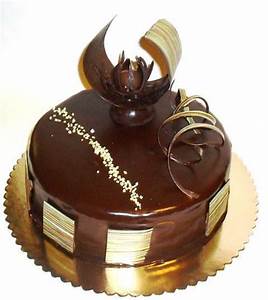 Agarové  polevy     opísať len vyznačené zo žltou farbouAgaragar sa získava z červených morských rias. Rôsolotvorná látka sa získava spracovaním usušených rias - extrahovaním horúcou vodou, čistením a sušením.Z chemickej stránky je agar-agar polysacharid.Agar-agar je bezfarebný, predáva sa v podobe vláken alebo prášku. Má silnú rôsolotvornú schopnosť. V studenej vode sa nerozpúšťa, iba napučí. Zahriatím sa úplne rozpúšťa a pri ochladení tuhne na pevný a priehľadný gél, ktorý je schopný zadržať v sebe vodu. V praxi tieto gély nazývame rôsoly. Opätovným zahriatím možno rôsol skvapalniť, pričom nedochádza k zmene chuťových vlastností. Agar-agar tuhne pri teplote 32 až 39 °C a topí sa až pri teplote vyše 60 °C.Agar-agar sa používa v cukrárskej technológii ako poleva, ale aj ako glazúra na zdobené výrobky (napr. načerstvé alebo konzervované ovocie).Charakteristika: agarové polevy sú číre, polotuhé a priehľadné. Majú rôsolovitú konzistenciu. Vôňa a chuť sú charakteristické po agar-agare a mierne sladké.Rozoznávame agarovú polevu základnú a upravenú.Surovinyagar-agar;pitná voda;kryštálový cukor;škrobový sirup;ostatné (pre upravenú polevu) – likér, roztok kyseliny citrónovej, farbivo, ovocná šťava a podobne.Výrobný postup: základná agarová poleva: agar-agar sa vopred nechá napučať vo vode (na 1 l vody 15 g agar-agaru). Po napučaní sa zmes zohreje na bod varu. Do vriacej zmesi sa pridá cukor a škrobový sirup (600 g cukru a 100g sirupu). Po krátkom povarení je poleva pripravená na ďalšie použitie.Základná agarová poleva sa pred ďalším použitím môže ďalej upravovať dochutením, prifarbením a pod.Upravená agarová poleva: možno ju pripraviť zo základnej agarovej polevy. Pripravená agarová poleva sa nechá čiastočne vychladnúť (na 60 °C), prichutí sa likérom, roztokom kyseliny citrónovej a potravinárskej farby. Po premiešaní sa ochladí na 35 až 37 °C. Upravenou polevou sa polievajú alebo máčajú cukrárske polotovary, predovšetkým výrobky s ovocím.Upravená poleva sa môže pripraviť aj z rôsolovitej základnej polevy. Polotuhá poleva sa pomaly rozohrieva, až vznikne opäť roztok (poleva v tekutom stave). Poleva sa prichutí, prípadne prifarbí a aromatizuje podľa potreby. Upravená poleva sa však už opätovne nepoužíva (po vytvorení rôsolu), lebo prevarením tejto polevy agar-agar hydrolyzuje (pretože upravená poleva obsahuje roztok kyseliny citrónovej), čím poleva nedostatočne rôsolovatie.hydrolýza – rozklad pôsobením vodyPolevy zo želéŽelatína je živočíšny proteín. Je to v podstate najjemnejší druh gleja. Vyrába sa varením, čistením a sušením kolagénu z kože, kostí a väziva jatočných zvierat.                           Želatína má neutrálnu chuť, je ľahko stráviteľná. Je bezfarebná, priehľadná, bez vône. V studenej vode napučí a v horúcej sa rozpúšťa na koloidný roztok Po ochladení roztok tuhne na rôsol.Jedlá želatína sa predáva vo forme lupienok, granúl alebo prášku.ZAPAMÄTAJTE SIŽelatína sa nesmie variť, lebo tým stráca rôsolotvornú schopnosť a získava nepríjemnú glejovitú chuť.Charakteristika: poleva má rôsolovitú konzistenciu, je číra. Má sladkú chuť a vôňu po použitej rumovej aróme.Surovinyželatína;pitná voda;kryštálový cukor;rumová príchuť;zemiakový škrob (zahusťovadlo).Výrobný postup: želatína sa nechá napučať vo vlažnej vode. Hmota sa vyšľahá s cukrovým roztokom uvareným na 112,5 °C. Vznikne kompaktná pena, ktorá sa prichutí rumovým výťažkom a upraví zemiakovým škrobom. Nakoniec sa pena rozriedi cukrovým rozvarom uvareným na 109 °C.Poleva sa používa na polievanie cukrárskych korpusov. Poliate výrobky sa musia sušiť pri teplote 80 až 100 °C počas 6 až 8 minút.Poleva sa používa aj v cukrovinkárstve, kde sa korpusy (napr. medovníčky) vložia do špeciálnych bubnov (dražovacie), ktoré sa otáčajú a súčasne sa zalievajú tenkým prúdom želatínovej polevy. Na povrchu sa vytvorí jemná tenká rovnomerná vrstva polevy.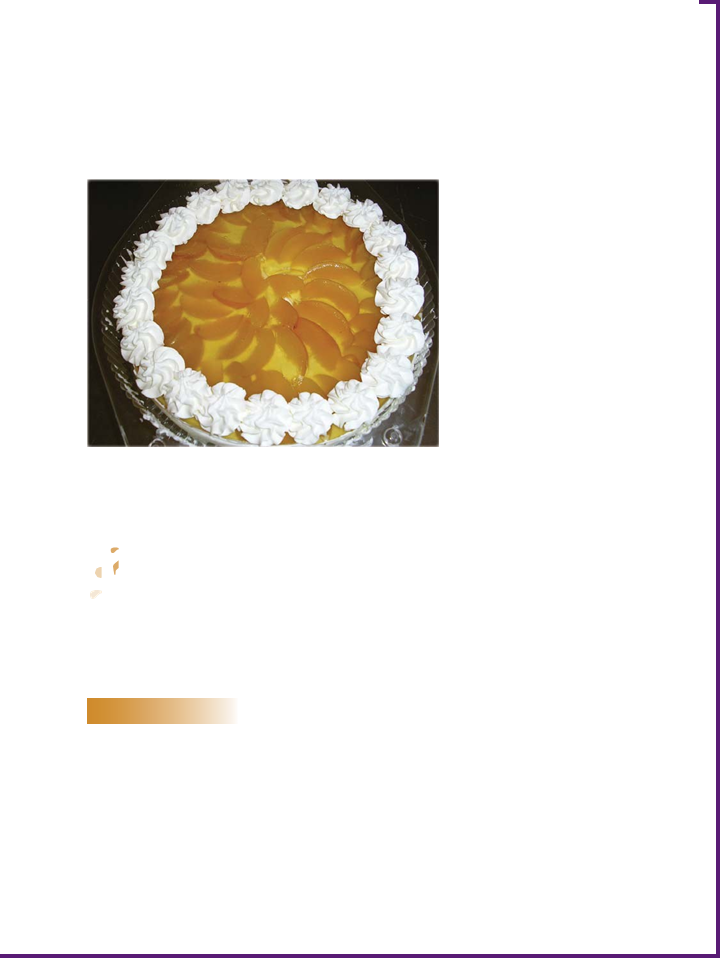 